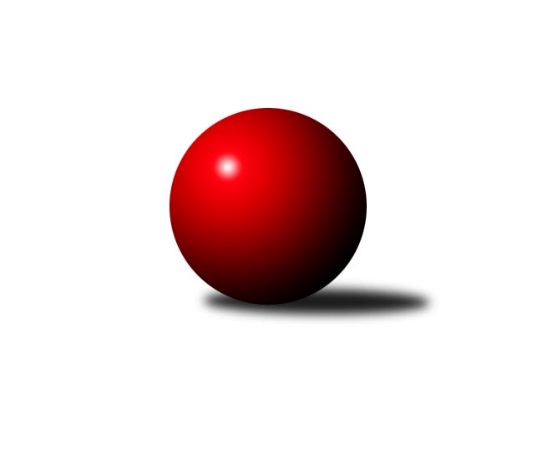 Č.2Ročník 2020/2021	16.7.2024 1.KLD D 2020/2021Statistika 2. kolaTabulka družstev:		družstvo	záp	výh	rem	proh	skore	sety	průměr	body	plné	dorážka	chyby	1.	TJ Valašské Meziříčí	2	2	0	0	4 : 0 	(11.0 : 9.0)	1631	4	1078	553	14	2.	TJ Sokol Luhačovice	2	2	0	0	4 : 0 	(17.0 : 7.0)	1585	4	1070	516	17	3.	KC Zlín	2	1	0	1	2 : 2 	(11.5 : 8.5)	1613	2	1105	508	14	4.	KK Zábřeh	2	1	0	1	2 : 2 	(11.0 : 9.0)	1568	2	1063	505	21.5	5.	TJ Sokol Vracov	2	1	0	1	2 : 2 	(15.0 : 13.0)	1520	2	1036	485	34	6.	KK Slovan Rosice	2	1	0	1	2 : 2 	(10.0 : 14.0)	1503	2	1056	447	38	7.	TJ Lokomotiva Valtice 	2	1	0	1	2 : 2 	(12.0 : 12.0)	1475	2	1023	453	29	8.	TJ Horní Benešov	2	1	0	1	2 : 2 	(11.0 : 9.0)	1455	2	1017	439	29	9.	KK Orel Ivančice	2	0	0	2	0 : 4 	(12.5 : 19.5)	1496	0	1045	451	29	10.	TJ Spartak Přerov	2	0	0	2	0 : 4 	(9.0 : 19.0)	1465	0	1028	437	34Tabulka doma:		družstvo	záp	výh	rem	proh	skore	sety	průměr	body	maximum	minimum	1.	TJ Valašské Meziříčí	2	2	0	0	4 : 0 	(11.0 : 9.0)	1631	4	1655	1606	2.	TJ Sokol Vracov	1	1	0	0	2 : 0 	(10.0 : 6.0)	1577	2	1577	1577	3.	KK Zábřeh	1	1	0	0	2 : 0 	(4.0 : 0.0)	1546	2	1546	1546	4.	TJ Horní Benešov	1	1	0	0	2 : 0 	(11.0 : 5.0)	1460	2	1460	1460	5.	TJ Lokomotiva Valtice 	2	1	0	1	2 : 2 	(12.0 : 12.0)	1475	2	1513	1437	6.	KC Zlín	0	0	0	0	0 : 0 	(0.0 : 0.0)	0	0	0	0	7.	TJ Sokol Luhačovice	0	0	0	0	0 : 0 	(0.0 : 0.0)	0	0	0	0	8.	KK Orel Ivančice	1	0	0	1	0 : 2 	(6.5 : 9.5)	1532	0	1532	1532	9.	TJ Spartak Přerov	1	0	0	1	0 : 2 	(4.0 : 8.0)	1511	0	1511	1511	10.	KK Slovan Rosice	1	0	0	1	0 : 2 	(3.0 : 9.0)	1496	0	1496	1496Tabulka venku:		družstvo	záp	výh	rem	proh	skore	sety	průměr	body	maximum	minimum	1.	TJ Sokol Luhačovice	2	2	0	0	4 : 0 	(17.0 : 7.0)	1585	4	1602	1568	2.	KK Slovan Rosice	1	1	0	0	2 : 0 	(7.0 : 5.0)	1509	2	1509	1509	3.	KC Zlín	2	1	0	1	2 : 2 	(11.5 : 8.5)	1613	2	1646	1579	4.	TJ Valašské Meziříčí	0	0	0	0	0 : 0 	(0.0 : 0.0)	0	0	0	0	5.	TJ Lokomotiva Valtice 	0	0	0	0	0 : 0 	(0.0 : 0.0)	0	0	0	0	6.	KK Zábřeh	1	0	0	1	0 : 2 	(7.0 : 9.0)	1590	0	1590	1590	7.	TJ Sokol Vracov	1	0	0	1	0 : 2 	(5.0 : 7.0)	1463	0	1463	1463	8.	KK Orel Ivančice	1	0	0	1	0 : 2 	(6.0 : 10.0)	1460	0	1460	1460	9.	TJ Horní Benešov	1	0	0	1	0 : 2 	(0.0 : 4.0)	1450	0	1450	1450	10.	TJ Spartak Přerov	1	0	0	1	0 : 2 	(5.0 : 11.0)	1418	0	1418	1418Tabulka podzimní části:		družstvo	záp	výh	rem	proh	skore	sety	průměr	body	doma	venku	1.	TJ Valašské Meziříčí	2	2	0	0	4 : 0 	(11.0 : 9.0)	1631	4 	2 	0 	0 	0 	0 	0	2.	TJ Sokol Luhačovice	2	2	0	0	4 : 0 	(17.0 : 7.0)	1585	4 	0 	0 	0 	2 	0 	0	3.	KC Zlín	2	1	0	1	2 : 2 	(11.5 : 8.5)	1613	2 	0 	0 	0 	1 	0 	1	4.	KK Zábřeh	2	1	0	1	2 : 2 	(11.0 : 9.0)	1568	2 	1 	0 	0 	0 	0 	1	5.	TJ Sokol Vracov	2	1	0	1	2 : 2 	(15.0 : 13.0)	1520	2 	1 	0 	0 	0 	0 	1	6.	KK Slovan Rosice	2	1	0	1	2 : 2 	(10.0 : 14.0)	1503	2 	0 	0 	1 	1 	0 	0	7.	TJ Lokomotiva Valtice 	2	1	0	1	2 : 2 	(12.0 : 12.0)	1475	2 	1 	0 	1 	0 	0 	0	8.	TJ Horní Benešov	2	1	0	1	2 : 2 	(11.0 : 9.0)	1455	2 	1 	0 	0 	0 	0 	1	9.	KK Orel Ivančice	2	0	0	2	0 : 4 	(12.5 : 19.5)	1496	0 	0 	0 	1 	0 	0 	1	10.	TJ Spartak Přerov	2	0	0	2	0 : 4 	(9.0 : 19.0)	1465	0 	0 	0 	1 	0 	0 	1Tabulka jarní části:		družstvo	záp	výh	rem	proh	skore	sety	průměr	body	doma	venku	1.	TJ Sokol Vracov	0	0	0	0	0 : 0 	(0.0 : 0.0)	0	0 	0 	0 	0 	0 	0 	0 	2.	KK Orel Ivančice	0	0	0	0	0 : 0 	(0.0 : 0.0)	0	0 	0 	0 	0 	0 	0 	0 	3.	TJ Lokomotiva Valtice 	0	0	0	0	0 : 0 	(0.0 : 0.0)	0	0 	0 	0 	0 	0 	0 	0 	4.	TJ Horní Benešov	0	0	0	0	0 : 0 	(0.0 : 0.0)	0	0 	0 	0 	0 	0 	0 	0 	5.	TJ Spartak Přerov	0	0	0	0	0 : 0 	(0.0 : 0.0)	0	0 	0 	0 	0 	0 	0 	0 	6.	KK Zábřeh	0	0	0	0	0 : 0 	(0.0 : 0.0)	0	0 	0 	0 	0 	0 	0 	0 	7.	TJ Sokol Luhačovice	0	0	0	0	0 : 0 	(0.0 : 0.0)	0	0 	0 	0 	0 	0 	0 	0 	8.	KK Slovan Rosice	0	0	0	0	0 : 0 	(0.0 : 0.0)	0	0 	0 	0 	0 	0 	0 	0 	9.	KC Zlín	0	0	0	0	0 : 0 	(0.0 : 0.0)	0	0 	0 	0 	0 	0 	0 	0 	10.	TJ Valašské Meziříčí	0	0	0	0	0 : 0 	(0.0 : 0.0)	0	0 	0 	0 	0 	0 	0 	0 Zisk bodů pro družstvo:		jméno hráče	družstvo	body	zápasy	v %	dílčí body	sety	v %	1.	Eliška Fialová 	TJ Sokol Vracov 	4	/	2	(100%)		/		(%)	2.	Jakub Lahuta 	TJ Sokol Luhačovice 	4	/	2	(100%)		/		(%)	3.	Jan Svoboda 	KK Orel Ivančice 	4	/	2	(100%)		/		(%)	4.	Michal Petráš 	TJ Sokol Luhačovice 	4	/	2	(100%)		/		(%)	5.	Monika Kočí 	TJ Spartak Přerov 	4	/	2	(100%)		/		(%)	6.	Libor Krejčí 	KK Zábřeh 	4	/	2	(100%)		/		(%)	7.	Nikola Tobolová 	TJ Valašské Meziříčí 	4	/	2	(100%)		/		(%)	8.	Martin Vološčuk 	KK Zábřeh 	3	/	2	(75%)		/		(%)	9.	Martin Pavič 	TJ Valašské Meziříčí 	2	/	1	(100%)		/		(%)	10.	 	 	2	/	1	(100%)		/		(%)	11.	Kristýna Blechová 	TJ Lokomotiva Valtice   	2	/	1	(100%)		/		(%)	12.	Marie Olejníková 	TJ Valašské Meziříčí 	2	/	1	(100%)		/		(%)	13.	Adam Mísař 	KK Zábřeh 	2	/	2	(50%)		/		(%)	14.	Filip Vrzala 	KC Zlín 	2	/	2	(50%)		/		(%)	15.	Natálie Trochtová 	KC Zlín 	2	/	2	(50%)		/		(%)	16.	Libor Maralík 	TJ Horní Benešov 	2	/	2	(50%)		/		(%)	17.	Tomáš Koplík ml.	TJ Sokol Vracov 	2	/	2	(50%)		/		(%)	18.	Eliška Koňaříková 	TJ Lokomotiva Valtice   	2	/	2	(50%)		/		(%)	19.	Karolína Fabíková 	KK Slovan Rosice 	2	/	2	(50%)		/		(%)	20.	Vojtěch Šmarda 	KK Orel Ivančice 	2	/	2	(50%)		/		(%)	21.	Tobiáš Kučerka 	TJ Horní Benešov 	2	/	2	(50%)		/		(%)	22.	Kristýna Klištincová 	KK Slovan Rosice 	2	/	2	(50%)		/		(%)	23.	Viktorie Vitamvásová 	KK Slovan Rosice 	2	/	2	(50%)		/		(%)	24.	Daniel Duškevič 	TJ Horní Benešov 	2	/	2	(50%)		/		(%)	25.	Adriana Svobodová 	KC Zlín 	2	/	2	(50%)		/		(%)	26.	Veronika Ovšáková 	TJ Valašské Meziříčí 	2	/	2	(50%)		/		(%)	27.	Samuel Kliment 	KC Zlín 	2	/	2	(50%)		/		(%)	28.	Tomáš Ondráček 	KK Zábřeh 	2	/	2	(50%)		/		(%)	29.	Jan Kučák 	TJ Valašské Meziříčí 	1	/	2	(25%)		/		(%)	30.	Michaela Škarecká 	TJ Sokol Vracov 	0	/	1	(0%)		/		(%)	31.	Jakub Kovář 	KK Orel Ivančice 	0	/	1	(0%)		/		(%)	32.	Pavla Prečanová 	TJ Spartak Přerov 	0	/	1	(0%)		/		(%)	33.	Adam Eliáš 	KK Orel Ivančice 	0	/	1	(0%)		/		(%)	34.	Ondřej Šipl 	KK Orel Ivančice 	0	/	1	(0%)		/		(%)	35.	Radek Zbořil 	TJ Spartak Přerov 	0	/	1	(0%)		/		(%)	36.	Jan Lahuta 	TJ Sokol Luhačovice 	0	/	2	(0%)		/		(%)	37.	Ondřej Holas 	TJ Spartak Přerov 	0	/	2	(0%)		/		(%)	38.	Michal Šmýd 	TJ Sokol Vracov 	0	/	2	(0%)		/		(%)	39.	Martina Kapustová 	TJ Lokomotiva Valtice   	0	/	2	(0%)		/		(%)	40.	Štěpánka Monsportová 	TJ Horní Benešov 	0	/	2	(0%)		/		(%)Průměry na kuželnách:		kuželna	průměr	plné	dorážka	chyby	výkon na hráče	1.	TJ Valašské Meziříčí, 1-4	1624	1088	535	16.3	(406.1)	2.	TJ Spartak Přerov, 1-4	1556	1062	494	20.5	(389.1)	3.	KK Orel Ivančice, 1-4	1555	1075	480	21.5	(388.9)	4.	KK Slovan Rosice, 1-4	1532	1048	483	27.0	(383.0)	5.	TJ Sokol Vracov, 1-4	1518	1035	483	28.5	(379.6)	6.	KK Zábřeh, 1-4	1498	1036	462	27.5	(374.5)	7.	TJ Lokomotiva Valtice, 1-4	1480	1033	446	35.0	(370.1)	8.	 Horní Benešov, 1-4	1439	1016	422	32.0	(359.8)Nejlepší výkony na kuželnách:TJ Valašské Meziříčí, 1-4TJ Valašské Meziříčí	1655	1. kolo	Marie Olejníková 	TJ Valašské Meziříčí	566	1. koloKC Zlín	1646	1. kolo	Samuel Kliment 	KC Zlín	559	1. koloTJ Valašské Meziříčí	1606	2. kolo	Filip Vrzala 	KC Zlín	557	1. koloKK Zábřeh	1590	2. kolo	Jan Kučák 	TJ Valašské Meziříčí	550	2. kolo		. kolo	Martin Vološčuk 	KK Zábřeh	550	2. kolo		. kolo	Veronika Ovšáková 	TJ Valašské Meziříčí	549	1. kolo		. kolo	Nikola Tobolová 	TJ Valašské Meziříčí	540	1. kolo		. kolo	Nikola Tobolová 	TJ Valašské Meziříčí	540	2. kolo		. kolo	Natálie Trochtová 	KC Zlín	530	1. kolo		. kolo	Libor Krejčí 	KK Zábřeh	528	2. koloTJ Spartak Přerov, 1-4TJ Sokol Luhačovice	1602	1. kolo	Michal Petráš 	TJ Sokol Luhačovice	557	1. koloTJ Spartak Přerov	1511	1. kolo	Ondřej Holas 	TJ Spartak Přerov	546	1. kolo		. kolo	Jakub Lahuta 	TJ Sokol Luhačovice	544	1. kolo		. kolo	Monika Kočí 	TJ Spartak Přerov	511	1. kolo		. kolo	Jan Lahuta 	TJ Sokol Luhačovice	501	1. kolo		. kolo	Radek Zbořil 	TJ Spartak Přerov	454	1. koloKK Orel Ivančice, 1-4KC Zlín	1579	2. kolo	Jan Svoboda 	KK Orel Ivančice	535	2. koloKK Orel Ivančice	1532	2. kolo	Adriana Svobodová 	KC Zlín	531	2. kolo		. kolo	Natálie Trochtová 	KC Zlín	529	2. kolo		. kolo	Filip Vrzala 	KC Zlín	519	2. kolo		. kolo	Vojtěch Šmarda 	KK Orel Ivančice	515	2. kolo		. kolo	Samuel Kliment 	KC Zlín	508	2. kolo		. kolo	Adam Eliáš 	KK Orel Ivančice	482	2. kolo		. kolo	Ondřej Šipl 	KK Orel Ivančice	476	2. koloKK Slovan Rosice, 1-4TJ Sokol Luhačovice	1568	2. kolo	Jakub Lahuta 	TJ Sokol Luhačovice	555	2. koloKK Slovan Rosice	1496	2. kolo	Michal Petráš 	TJ Sokol Luhačovice	521	2. kolo		. kolo	Karolína Fabíková 	KK Slovan Rosice	513	2. kolo		. kolo	Kristýna Klištincová 	KK Slovan Rosice	507	2. kolo		. kolo	Jan Lahuta 	TJ Sokol Luhačovice	492	2. kolo		. kolo	Viktorie Vitamvásová 	KK Slovan Rosice	476	2. koloTJ Sokol Vracov, 1-4TJ Sokol Vracov	1577	1. kolo	Tomáš Koplík ml.	TJ Sokol Vracov	552	1. koloKK Orel Ivančice	1460	1. kolo	Eliška Fialová 	TJ Sokol Vracov	549	1. kolo		. kolo	Jan Svoboda 	KK Orel Ivančice	528	1. kolo		. kolo	Michal Šmýd 	TJ Sokol Vracov	476	1. kolo		. kolo	Jakub Kovář 	KK Orel Ivančice	473	1. kolo		. kolo	Vojtěch Šmarda 	KK Orel Ivančice	459	1. kolo		. kolo	Michaela Škarecká 	TJ Sokol Vracov	446	1. koloKK Zábřeh, 1-4KK Zábřeh	1546	1. kolo	Adam Mísař 	KK Zábřeh	542	1. koloTJ Horní Benešov	1450	1. kolo	Daniel Duškevič 	TJ Horní Benešov	515	1. kolo		. kolo	Tomáš Ondráček 	KK Zábřeh	503	1. kolo		. kolo	Libor Krejčí 	KK Zábřeh	501	1. kolo		. kolo	Martin Vološčuk 	KK Zábřeh	500	1. kolo		. kolo	Štěpánka Monsportová 	TJ Horní Benešov	493	1. kolo		. kolo	Tobiáš Kučerka 	TJ Horní Benešov	442	1. kolo		. kolo	Libor Maralík 	TJ Horní Benešov	379	1. koloTJ Lokomotiva Valtice, 1-4TJ Lokomotiva Valtice  	1513	2. kolo	Karolína Fabíková 	KK Slovan Rosice	529	1. koloKK Slovan Rosice	1509	1. kolo	Kristýna Blechová 	TJ Lokomotiva Valtice  	526	2. koloTJ Sokol Vracov	1463	2. kolo	Eliška Fialová 	TJ Sokol Vracov	525	2. koloTJ Lokomotiva Valtice  	1437	1. kolo	Eliška Koňaříková 	TJ Lokomotiva Valtice  	513	2. kolo		. kolo	Viktorie Vitamvásová 	KK Slovan Rosice	510	1. kolo		. kolo	Tomáš Koplík ml.	TJ Sokol Vracov	496	2. kolo		. kolo		TJ Lokomotiva Valtice  	489	1. kolo		. kolo	Martina Kapustová 	TJ Lokomotiva Valtice  	477	1. kolo		. kolo	Martina Kapustová 	TJ Lokomotiva Valtice  	474	2. kolo		. kolo	Eliška Koňaříková 	TJ Lokomotiva Valtice  	471	1. kolo Horní Benešov, 1-4TJ Horní Benešov	1460	2. kolo	Daniel Duškevič 	TJ Horní Benešov	518	2. koloTJ Spartak Přerov	1418	2. kolo	Štěpánka Monsportová 	TJ Horní Benešov	483	2. kolo		. kolo	Ondřej Holas 	TJ Spartak Přerov	479	2. kolo		. kolo	Pavla Prečanová 	TJ Spartak Přerov	472	2. kolo		. kolo	Monika Kočí 	TJ Spartak Přerov	467	2. kolo		. kolo	Tobiáš Kučerka 	TJ Horní Benešov	459	2. kolo		. kolo	Libor Maralík 	TJ Horní Benešov	393	2. koloČetnost výsledků:	2.0 : 0.0	6x	0.0 : 2.0	4x